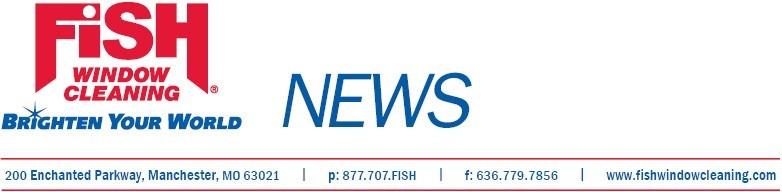 For Immediate Release			Local Business Owners Unite			To Offer Service to Local Charity			Houston, Texas, March 11, 2013—Leading by example, owners of seven Houston area businesses, will trade in their management spots behind desks to don cleaners’ uniforms and wield squeegees and water-fed poles for a morning of window cleaning at Bo’s Place, Houston’s only free bereavement center for                children and families who have lost a family member.The seven business owners of Fish Window Cleaning® franchises have combined their resources to donate the window cleaning as part of spring cleaning for Bo’s Place, a local not-for-profit. The cleaning will take place at 10 a.m., Friday, March 15.	The business owners are doing the cleaning themselves, rather than send window cleaners from their staffs.  According to Tim Weissman, owner of Fish Window Cleaning, in the Galleria, River Oaks area, “We want to work as a team to give back to our community and help an organization that does so much for people in the Houston area.  This cleaning is a great way to brighten the center where so much good work takes place.”	Bo’s Place, which was founded in 1990, is the only free ongoing grief support program in the greater Houston area for children and their families.  The organization is named for Laurence Bosworth Neuhaus, Jr., who died of lung cancer in 1985 when he was 12 years-old.	In addition to Weissman and his wife, Sheila, other owner participants in the cleaning are Lori and Tracy Allen, John and Cindy Bassett, Earl and Debra Dillard, Marc Jones, Alain and Bernadette Maisonneuve and Ricky Mitchell.FISH has over 240 franchise locations in the U.S. and is the largest window cleaning company in the country.  The organization ranked 14th in the 2012 Franchisee Satisfaction Survey conducted by Franchise Business Review, 68th on Dun & Bradstreet’s AllBusiness Allstars 2012 Top 100 Franchises, 122nd  on Entrepreneur Magazine’s 2013 Franchise 500, and was named to the 2012 Inc. 5000 list of fastest growing businesses. 			           #   #   #Contact:  GeGe Mix, gege@fishwindowcleaning.com, 314-707-0896 